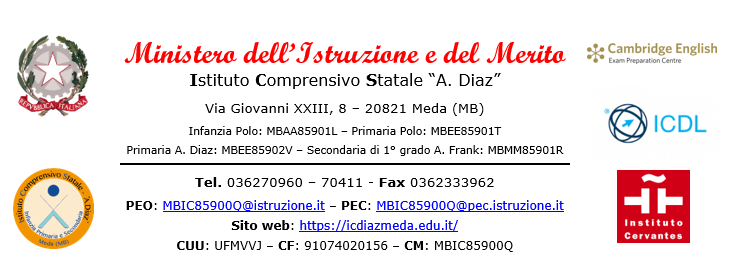 PROGRAMMA SVOLTO E COMPITI ESTIVI_________________________________________________________________________PROGRAMMA SVOLTO:_________________________________________________________________________COMPITI ESTIVI:_________________________________________________________________________Meda,      Il DocenteCognome e Nome:      Cognome e Nome:      Cognome e Nome:      Cognome e Nome:      Cognome e Nome:      Materia:ClassiPRIME:ClassiSECONDE:ClassiTERZE:A.S.: